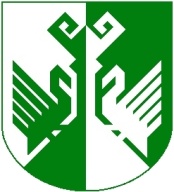 от 04 февраля 2019 года № 22О внесении изменений в административный регламентпо предоставлению муниципальной услуги« Выдача разрешения на ввод объекта в эксплуатацию», утвержденный постановлением администрации  муниципального образования «Сернурский  муниципальный район» от 23 ноября 2018 года № 357В соответствии с пунктом 2 части 3 статьи 55 Градостроительного кодекса Российской Федерации от 29.12.2004 № 190-ФЗ (в ред. от 03.08.2018),  администрация муниципального образования «Сернурский муниципальный район»  постановляет:1. Подпункт 3 пункта 2.6 заменить словами «3) градостроительный план земельного участка, представленный для получения разрешения на строительство, или в случае строительства, реконструкции линейного объекта проект планировки территории и проект межевания территории (за исключением случаев, при которых для строительства, реконструкции линейного объекта не требуется подготовка документации по планировке территории), проект планировки территории в случае выдачи разрешения на ввод в эксплуатацию линейного объекта, для размещения которого не требуется образование земельного участка».2. Разместить настоящее постановление на официальном сайте муниципального образования «Сернурский муниципальный район» в информационно-телекоммуникационной сети «Интернет», на информационном стенде администрации муниципального образования «Сернурский муниципальный район».3. Контроль за исполнением настоящего постановления возложить на первого заместителя Главы администрации муниципального образования «Сернурский муниципальный район» Кугергина А.В.4. Настоящее постановление вступает в силу после его официального опубликования (обнародования).Глава администрации      Сернурского муниципального района                                        С. АдигановКалинин С.И.(883633)9-89-72СОГЛАСОВАНО:Первый заместитель главы администрации муниципального образования «Сернурский муниципальный район»                                       		А.В. Кугергин		04.02.2019 г.Руководитель одела организационно-правовой работы и кадров администрации администрации муниципального образования «Сернурский муниципальный район»                                       		С.Э. Садовина		04.02.2019 г.ШЕРНУРМУНИЦИПАЛЬНЫЙ  РАЙОНЫНАДМИНИСТРАЦИЙЖЕАДМИНИСТРАЦИЯ СЕРНУРСКОГО МУНИЦИПАЛЬНОГО РАЙОНАПУНЧАЛПОСТАНОВЛЕНИЕ